      ___________________________________________________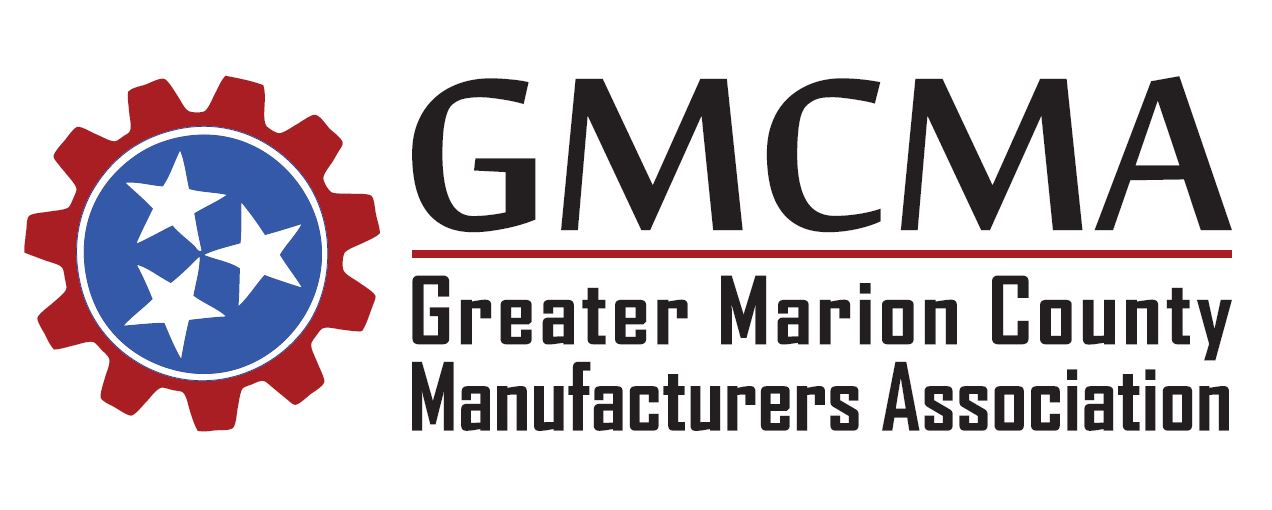 Thursday, January 31st, 2019Meeting AgendaWelcome and new introductionsPrevious meeting minute review Announcements“Marion County Schools Early Post-Secondary Opportunities” Guest Speaker, Dr. Larry Ziegler, Assistant Director of Schools, CTE Director, & Lynn Cooper, Guidance Counselor, South Pittsburg High SchoolAdjournRemaining 2019 Meeting Dates and Tentative Topics (TBD):February 28			July 25March 28			August 29April 25			September 26May 30			October 31June 27